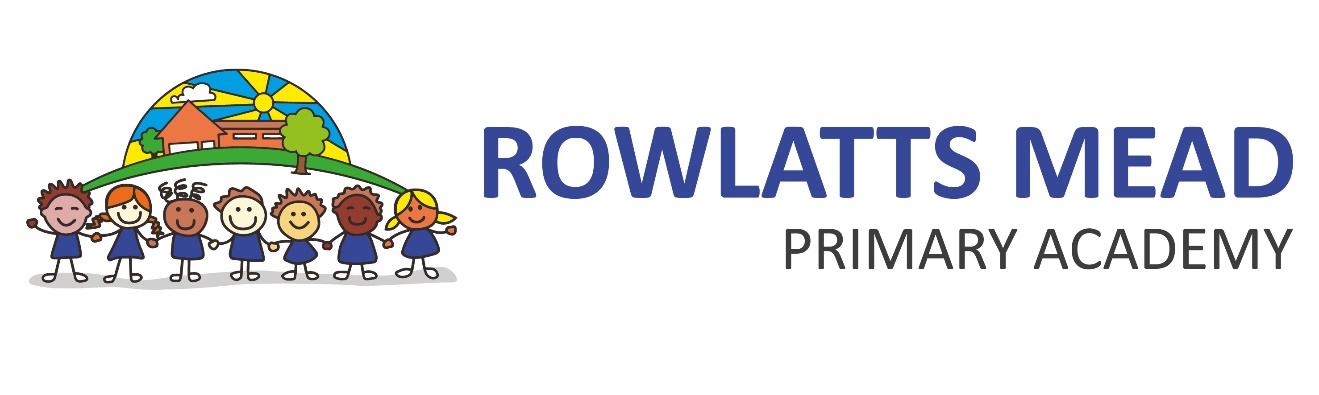 Design and Technology PolicyRowlatts Mead Primary Academy Design and Technology PolicyAims and ObjectivesDesign & Technology enhances the curriculum by providing a practical emphasis and enables children to be creative and productive in a tangible way. Children engage in the investigating, designing, making and evaluating of products using a variety of appropriate skills and materials in different situations. Through Design & Technology activities they will become more aware of the modern world and the impact technology has on everyday life. Design and Technology aims to ensure that all pupils:are motivated and inspired in order to raise standards, through purposeful activities which achieve success and a sense of satisfactionare taught the necessary progression of key skills to enable them to make and design quality products in all areas of Design & Technologyare provided with opportunities to develop confidence and competence in identifying and solving practical problems, using a variety of approaches, materials and methodsdevelop an understanding of the ways in which products and systems work and how they might be made to work more effectivelyare provided with learning opportunities which encourage enquiry and nurture the development of a questioning approachparticipate in group work, share and collaborate between peers in respect of ideas and resourcesdemonstrate care and respect for equipmentare encouraged to be flexible and open minded when faced with challenges and opportunities and appreciate the impact of Technology on everyday life and the environmentPlanningTo ensure progression Design and Technology skills, coverage and vocabulary is planned across the year for each year group.Design and Technology is to be taught across the curriculum linked to specific topics over the course of the year. Skills in the Foundation Stage are planned through the objectives within the EYFS and also linked to their topics. A diverse range of teaching styles and resources should be used to maximise the involvement and enjoyment of the children. Monitoring and AssessmentAssessment is to be informed using Target Tracker statements which is used to evaluate individual needs and to help with future planning. Assessment by the class teacher will involve observation, discussion and completed work. At the end of each academic year tracker grids are to be completed and stored on the public site, where they can be accessed by the Design and Technology subject leader and all other members of staff.Equal OpportunitiesAccess to the curriculum should be ensured for every child regardless of age, disability, gender, sexual orientation, nationality, race, religion or socio-economic background by:Creating effective learning environments in which stereotypical views are challenged and pupils learn to appreciate and view positively difference in others.Ensuring all forms of bullying and harassment, including racial harassment, are challenged and dealt with appropriately.The provision of up to date resources without stereotypical bias.The provision of differentiated activities and experiences to enhance and support the learning of children.Encouraging all children to answer questions and take part in discussions by creating an atmosphere in which they feel secure.The provision of good role models by all the adults they encounter in school. Relationship to other subjectsDesign & Technology skills, knowledge and understanding have an impact within many subjects of the primary curriculum and opportunities will be sought to capitalise on these. This will allow children to begin to use and apply Design & Technology skills and knowledge in real contexts.LiteracyDesign & Technology contributes to the teaching of Literacy by providing valuable opportunities to reinforce work covered. The use of role-play develops their understanding of Technology in everyday life and helps them to formulate and adapt ideas. The evaluation of products requires children to articulate their ideas and to compare and contrast their views with those of other people. Through discussion children learn to justify their own views and clarify their design ideas.NumeracyIn Design & Technology there are many opportunities for children to apply their mathematical skills through choosing and using appropriate ways of calculating measurements. Children learn how to measure and use equipment correctly. They will learn about size and shape and make practical use of their mathematical knowledge, in order to be creative and practical in their designs and modelling. Information Communication TechnologyICT enhances the teaching of Design & Technology and is used in various ways to support teaching and motivate children’s learning. The children use the internet to look for ideas and collect information for their designs. They are able to use software to develop their skills in designing and making.Stretch and ChallengeClass teachers and the Design and Technology subject leader monitor planning and look through pupils work to ensure that it appropriately stretches and challenges pupils of all abilities, including those that are performing at greater depth. Pupils should be given the opportunity to deepen their learning and allow for their prior knowledge and skills to be transferred to different contexts. Learning can be extended through the use of differentiated activities such as bronze, silver and gold challenge.  Safety Guidelines General safety is the class teachers’ responsibility. All teachers are responsible for the safety arrangements for their class and must demonstrate the safe use of equipment. When cooking in class teachers should refer to the relevant risk assessment. 